Gerência Geral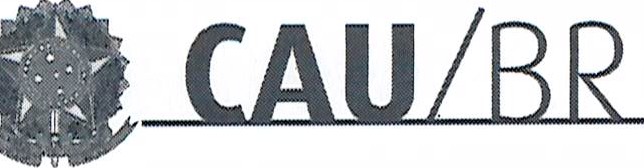 PORTARIA GERÊNCIA GERAL Nº 40, DE 18 DE ABRIL DE 2018Promove substituição temporária no Quadro de Pessoal Efetivo do CAU/BR, e dá outras providências.O Gerente Geral do Conselho de Arquitetura e Urbanismo do Brasil (CAU/BR), no uso das atribuições que lhe confere a Portaria PRES nº 55, de 21 de fevereiro de 2014, atendendo ao disposto na Portaria Normativa nº 33, de 17 de abril de 2015, combinada com a Portaria Normativa nº 48, de 11 de agosto de 2016, e tendo em vista o contido no Memo. CAU/BR 201/2018-GERAD de 18 de abril de 2018 e tendo em vista a Portaria Presidencial nº 207, de 31 de outubro de 2017.RESOLVE:Art. 1º. Promover a seguinte substituição temporária no Quadro de Pessoal Efetivo do CAU/BR:SUBSTITUÍDO:SUBSTITUTO: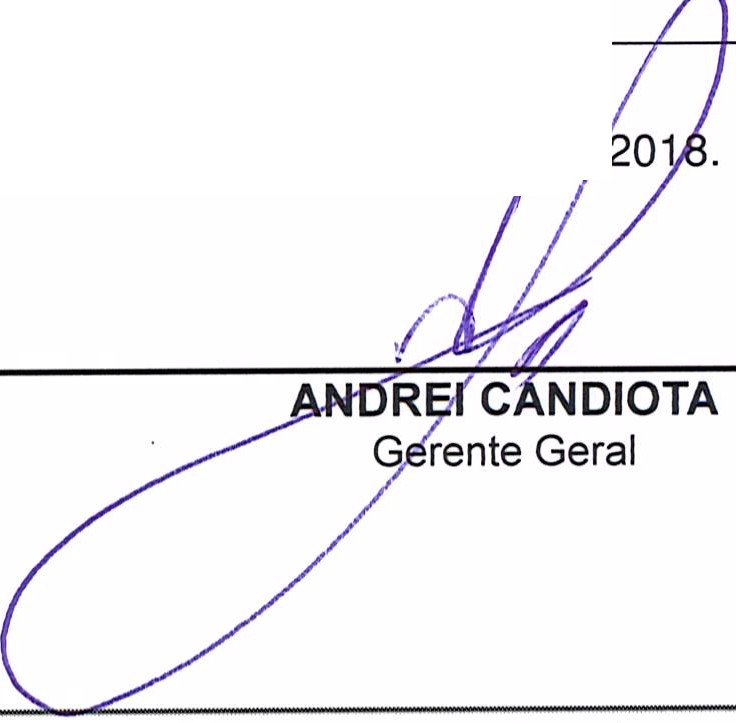 setor c-0me,cial sul (SCS), Quadra 2, Sloco e - Ed. serra oourada, Salas 401 a 409 l CEP: 70.300·902 srasili a/ OF! Telefone: {61) 32011·9500www.caubr. gov.br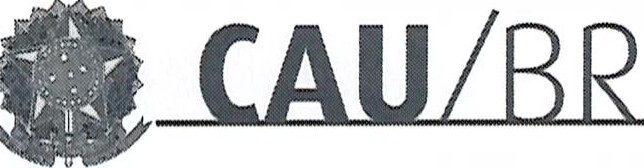 Memo. nº. 201/2018-GERADBrasília, 18 de abril de 2018.Ao Senhor Gerente GeralAssunto: Substituição interna de funções.Prezado Senhor,Para os fins da Portaria Normativa CAU/BR nº 33, de 17 de abril de 2015, combinada com a Portaria Normativa CAU/BR nº 48, de 11 de agosto de 2016, informo o seguinte afastamento e a substituição de pessoal a serviço da Gerência Administrativa:	Neste período o colaborador Alessandro de Souza Alves fará a substituição cumulativa desempenhando as atividades do emprego de provimento efetivo originár io relacionado às atividades de assistente administrativo. As atividades referentes ao cargo de PAS - Analista Técnico, atualmente exercidas pela PST Leila, serão exercidas durante esse período pelo Gerente Administrativo.Por fim, ressalta-se que a referida substituição atende também aos requisitos do artigo 2º, parágrafo único, da Portaria Normativa nº 33, de 17 de abril de 2015.Respeitosamente,Ciente: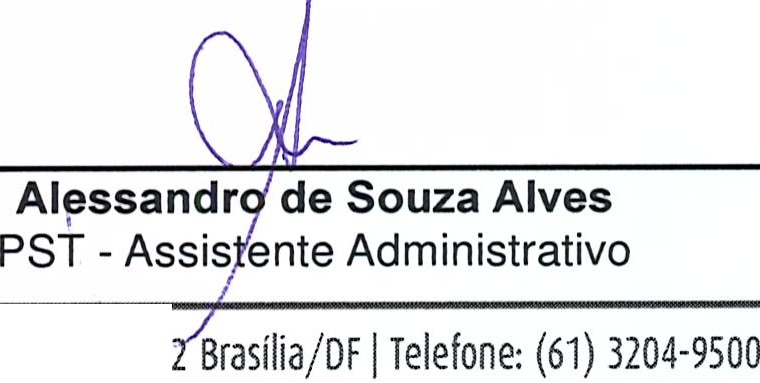 www.caubr.gov.brNome: Leila Oliveira CarreiroEmprego: Profissional de Suporte Técnico - PST / Ocupação: Assistente AdministrativaLotação: Gerência AdministrativaSalário: R$ 4.280,61Período de Afastamento: 23/04/2018 a 27/04/2018Nome: Alessandro de Souza AlvesEmprego: Profissional de Suporte Técnico - Assistente AdministrativoLotação: Gerência AdministrativaPeríodo de substitui ão: 23/04/2018 a 27/04/2018Remuneração por substituição:[ ] Remuneração correspondente ao emprego objeto da substituição(Portaria Normativa nº 48, de 11/08/2016, art. 3º e Portaria Normativa nº 33, de 17/04/2015, art.3°, inciso li .[X] Gratificação de 30% (trinta por cento) do salário base do substituído(Portaria Normativa nº 48, de 11/08/2016, art. 3º e Portaria Normativa nº 33, de 17/04/2015, art. 3°, inciso 1•Substituído: Leila Oliveira CarreiroEmprego: Profissional de Suporte Técnico - PST / Ocupação: Assistente AdministrativaLotação: Gerência AdministrativaSalário: R$ 4.280,61Motivo: FériasPeríodo: 5 (cinco) diasTermo inicial: 23/04/2018Termo fi nal: 27/04/2018Substituto: Alessandro de Souza AlvesEmprego: Profissional de Suporte Técnico - PST / Ocupação: Assistente AdministrativoLotação: Gerência Administrativa